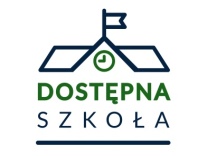 Numer sprawy ZP.271.21.2023.					                         Załącznik nr 1 do SWZF O R M U L A R Z    O F E R T O W YNazwa i siedziba Wykonawcy	     albo        Imię i nazwisko, adres zamieszkania i adres Wykonawcy............................................................................................................................................................................... Nr telefonu ...........................................................................................................................Regon:......................................................................... NIP:....................................................................Województwo............................................................... Powiat.................................................................E-mail do porozumiewania się stron w postępowaniu:..........................@.........................Osoba do kontaktów ze strony Wykonawcy…………………………………………………………………..Numer konta, na które Zamawiający winien dokonać zwrotu wadium wniesionego w formie pieniężnej (jeżeli wadium jest wymagane)……………………………………………………………………………………………………………………………..Dla:Gminy Bieruńreprezentowanej przez Burmistrza BieruniaNawiązując do ogłoszenia o zamówieniu zamieszczonego w Biuletynie Zamówień Publicznych na realizację zamówienia publicznego ZP.271.21.2023 w trybie podstawowym na podstawie art. 275 pkt 1 ustawy Pzp pod nazwą: „Roboty budowlane w szkołach – w ramach projektu „Dostępna Szkoła”, oferujemy realizację przedmiotowego zamówienia zgodnie z SWZ : Oferujemy realizację przedmiotowego zamówienia zgodnie z SWZ za:Powyższa kwota wynika z załączonych dokumentów dotyczących obliczenia ceny ofertowej.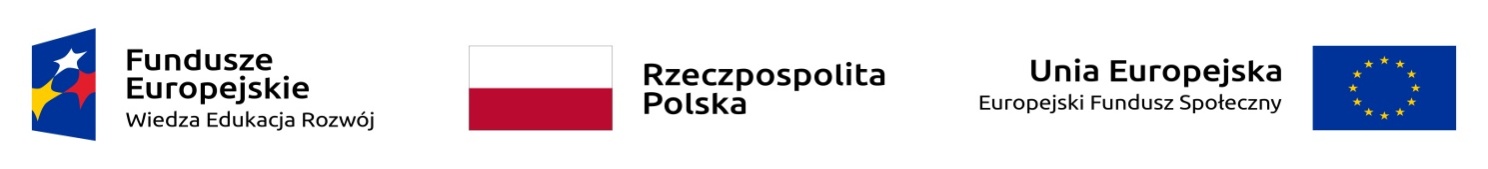 Oświadczam, że okres rękojmi równy z okresem gwarancji jakości obejmuje cały przedmiot zamówienia i  wynosi ………. miesięcy licząc od dnia odbioru końcowego.      (*proszę uzupełnić wpisując odpowiednio jedną z liczb: 36,48,60,72).Oświadczam, że termin usunięcia zgłoszonych wad, o którym mowa w pkt. IV.1. oświadczenia gwarancyjnego stanowiącego załącznik do projektowanych postanowień  umowy wynosi: do …….  dni.   (*proszę uzupełnić wpisując odpowiednio jedną z liczb: 7,10,14).4. Oświadczam, że przedmiot zamówienia wykonamy:siłami własnymi bez zatrudnienia podwykonawców *(*niepotrzebne skreślić) siłami własnymi poza zakresem wskazanym w poniższych punktach.* (*niepotrzebne skreślić).5.Informacje dotyczące podwykonawców będących podmiotami, na których zasoby powołuje się Wykonawca w celu potwierdzenia, że nie podlega wykluczeniu oraz spełnia warunki w postępowaniu (jeżeli dotyczy) UWAGA: patrz warunki wskazane w pkt.IV.2 SWZ.W przypadku nie wykazania podmiotu, Wykonawca samodzielnie będzie wykazywał spełnienie warunków udziału w postępowaniu oraz nie będzie polegał na zasobach je udostępniających       (należy załączyć zobowiązanie tego podmiotu) 6.    Informacje dotyczące podwykonawców niebędących podmiotami, na których zasoby powołuje się Wykonawca:UWAGA: patrz warunki wskazane w pkt.IV.2 SWZ Informujemy, że Wykonawca jest (proszę zaznaczyć wstawiając odpowiednio znak ”X” ) :mikroprzedsiębiorstwem:     małym przedsiębiorstwem:   średnim przedsiębiorstwem:   jednoosobowa działalność gospodarcza:   osoba fizyczna nieprowadząca działalności:   inny rodzaj działalności  W przypadku podmiotów występujących wspólnie wymaganą informację należy podać w odniesieniu do lidera.  Mikroprzedsiębiorstwo: przedsiębiorstwo, które zatrudnia mniej niż 10 osób i którego roczny obrót lub roczna suma bilansowanie przekracza 2 milionów EUR. Małe przedsiębiorstwo: przedsiębiorstwo, które zatrudnia mniej niż 50 osób i którego roczny obrót lub roczna suma bilansowa nie przekracza 10 milionów EUR. Średnie przedsiębiorstwa: przedsiębiorstwa, które nie są mikroprzedsiębiorstwami ani małymi przedsiębiorstwami i które zatrudniają mniej niż 250 osób i których roczny obrót nie przekracza 50 milionów EUR lub roczna suma bilansowa nie przekracza 43 milionów EUR.Oświadczamy, że wypełniliśmy obowiązki informacyjne przewidziane w art. 13 lub art. 14 RODO wobec osób fizycznych, od których dane osobowe bezpośrednio lub pośrednio pozyskaliśmy 
w celu ubiegania się o udzielenie zamówienia publicznego w niniejszym postępowaniu1.Informacja dot. możliwości uzyskania oświadczeń i dokumentów.Na podstawie § 13 ust. 2 Rozporządzenia Ministra Rozwoju, Pracy i Technologii z dnia 23 grudnia 2020 r.                     w sprawie podmiotowych środków dowodowych oraz innych dokumentów lub oświadczeń, jakich może żądać zamawiający od wykonawcy (Dz. U. z 2020 r. poz. 2415) wskazuję dane bezpłatnych i ogólnodostępnych baz danych, umożliwiające dostęp do odpisu lub informacji z Krajowego Rejestru Sądowego, Centralnej Ewidencji i Informacji o Działalności Gospodarczej lub innego właściwego rejestru:……………………………………………………………………………………………………………………………Osoby uprawnione do reprezentowania Wykonawcy w przedmiotowym postępowaniu:…………………………………………………………………………………………………………………………………………………………………..Załącznikami do niniejszej oferty, stanowiącymi integralną jej część są:(numerowany wykaz załączników wraz z tytułami).........................................Data……………….                                          ……………………………………………………………….		plik należy podpisać kwalifikowanym podpisem elektronicznym, podpisem zaufanym lub podpisem  osobistym osoby uprawnionej do reprezentowania  wykonawcy------------------------------------ Rozporządzenie Parlamentu Europejskiego i Rady (UE) 2016/679 z dnia 27 kwietnia 2016 r. w sprawie ochrony osób fizycznych w związku z przetwarzaniem danych osobowych i w sprawie swobodnego przepływu takich danych oraz uchylenia dyrektywy 95/46/WE (ogólne rozporządzenie o ochronie danych) (Dz. Urz. UE L 119 z 04.05.2016, str. 1).W przypadku gdy wykonawca nie przekazuje danych osobowych innych niż bezpośrednio jego dotyczących lub zachodzi wyłączenie stosowania obowiązku informacyjnego, stosownie do art. 13 ust. 4 lub art. 14 ust. 5 RODO treści oświadczenia wykonawca nie składa (usunięcie treści oświadczenia np. przez jego wykreślenie).Numer sprawy ZP.271.21.2023.						Załącznik Nr 2 do SWZZamawiający:Gmina Bieruńul. Rynek 1443-150 BIERUŃWykonawca:………………………………………………(pełna nazwa/firma, adres, 
w zależności od podmiotu: NIP/PESEL, KRS/CEiDG)reprezentowany przez:…………………………………………………(imię, nazwisko, stanowisko/podstawa do reprezentacji)Oświadczenie wykonawcyskładane na podstawie art. 125 ust. 1 ustawy z dnia 11 września 2019 r.Prawo zamówień publicznych (dalej jako: ustawa Pzp)DOTYCZĄCE PRZESŁANEK WYKLUCZENIA Z POSTĘPOWANIANa potrzeby postępowania o udzielenie zamówienia publicznego pn. „„Roboty budowlane w szkołach – w ramach projektu „Dostępna Szkoła”, prowadzonego przez Gminę Bieruń, oświadczam, co następuje:OŚWIADCZENIE DOTYCZĄCE WYKONAWCY:Oświadczam, że nie podlegam wykluczeniu z postępowania na podstawie art. 108 ust. 1ustawy Pzp.Oświadczam, że nie podlegam wykluczeniu z postępowania na podstawie art. 109 ust.1 pkt 4 ustawy Pzp.Oświadczam, że nie podlegam wykluczeniu z postępowania na podstawie ustawy z 13.4.2022 r. o szczególnych rozwiązaniach w zakresie przeciwdziałania wspieraniu agresji na Ukrainę oraz służących ochronie bezpieczeństwa narodowego (Dz.U.2022 poz.835)*.Oświadczam*, że zachodzą w stosunku do mnie podstawy wykluczenia z postępowania na podstawie art. ……………………………...ustawy Pzp. (*należy podać mającą zastosowanie podstawę wykluczenia spośród wymienionych w 108 ust. 1 pkt 1, 2 i 5 lub art. 109 ust. 1 pkt 4 ustawy Pzp, jeżeli nie dotyczy należy skreślić).Jednocześnie oświadczam, że w związku z ww. okolicznością, na podstawie art. 110 ust. 2 ustawy Pzp podjąłem następujące środki naprawcze: ………………………………………………………………………………………………….. DOTYCZĄCE SPEŁNIANIA WARUNKÓW UDZIAŁU W POSTĘPOWANIUOświadczam, że spełniam warunki udziału w postępowaniu określone przez Zamawiającego w punkcie IV SWZ.OŚWIADCZENIE DOTYCZĄCE PODANYCH INFORMACJI:Oświadczam, że wszystkie informacje podane w powyższych oświadczeniach są aktualne i zgodne 
z prawdą oraz zostały przedstawione z pełną świadomością konsekwencji wprowadzenia zamawiającego w błąd przy przedstawianiu informacji.Data………………………                                       ……………………………………………………………….		plik należy podpisać kwalifikowanym podpisem elektronicznym, podpisem zaufanym lub podpisem  osobistym **Nowe podstawy wykluczenia z postępowania lub konkursu oraz kara pieniężna jako sankcje w celu przeciwdziałania wspieraniu agresji Federacji Rosyjskiej na UkrainęUstawa z dnia 13 kwietnia 2022 r. o szczególnych rozwiązaniach w zakresie przeciwdziałania wspieraniu agresji na Ukrainę oraz służących ochronie bezpieczeństwa narodowego, zwana dalej „ustawą” – została w dniu 15 kwietnia 2022 r. ogłoszona w Dzienniku Ustaw pod poz. 835.Treść ustawy dostępna tutaj - https://dziennikustaw.gov.pl/D2022000083501.pdfLink otwiera się w nowej karcieZgodnie z art. 1 pkt 3 ustawy w celu przeciwdziałania wspieraniu agresji Federacji Rosyjskiej na Ukrainę rozpoczętej w dniu 24 lutego 2022 r., wobec osób i podmiotów wpisanych na listę, o której mowa w art. 2 ustawy, stosuje się sankcje polegające m.in. na wykluczeniu z postępowania o udzielenie zamówienia publicznego lub konkursu prowadzonego na podstawie ustawy z dnia 11 września 2019 r. – Prawo zamówień publicznych (Dz. U. z 2021 r. poz. 1129, z późn. zm.), zwanej dalej „ustawą Pzp”.Na podstawie art. 7 ust. 1 ustawy z postępowania o udzielenie zamówienia publicznego lub konkursu prowadzonego na podstawie ustawy Pzp wyklucza się:wykonawcę oraz uczestnika konkursu wymienionego w wykazach określonych w rozporządzeniu 765/2006 i rozporządzeniu 269/2014 albo wpisanego na listę na podstawie decyzji w sprawie wpisu na listę rozstrzygającej o zastosowaniu środka, o którym mowa w art. 1 pkt 3 ustawy;wykonawcę oraz uczestnika konkursu, którego beneficjentem rzeczywistym w rozumieniu ustawy z dnia 1 marca 2018 r. o przeciwdziałaniu praniu pieniędzy oraz finansowaniu terroryzmu (Dz. U. z 2022 r. poz. 593 i 655) jest osoba wymieniona w wykazach określonych w rozporządzeniu 765/2006 i rozporządzeniu 269/2014 albo wpisana na listę lub będąca takim beneficjentem rzeczywistym od dnia 24 lutego 2022 r., o ile została wpisana na listę na podstawie decyzji w sprawie wpisu na listę rozstrzygającej o zastosowaniu środka, o którym mowa w art. 1 pkt 3 ustawy;wykonawcę oraz uczestnika konkursu, którego jednostką dominującą w rozumieniu art. 3 ust. 1 pkt 37 ustawy z dnia 29 września 1994 r. o rachunkowości (Dz. U. z 2021 r. poz. 217, 2105 i 2106), jest podmiot wymieniony w wykazach określonych w rozporządzeniu 765/2006 i rozporządzeniu 269/2014 albo wpisany na listę lub będący taką jednostką dominującą od dnia 24 lutego 2022 r., o ile został wpisany na listę na podstawie decyzji w sprawie wpisu na listę rozstrzygającej o zastosowaniu środka, o którym mowa w art. 1 pkt 3 ustawy.Powyższe wykluczenie następować będzie na okres trwania ww. okoliczności. W przypadku wykonawcy lub uczestnika konkursu wykluczonego na podstawie art. 7 ust. 1 ustawy, zamawiający odrzuca wniosek o dopuszczenie do udziału w postępowaniu o udzielnie zamówienia publicznego lub ofertę takiego wykonawcy lub uczestnika konkursu, nie zaprasza go do złożenia oferty wstępnej, oferty podlegającej negocjacjom, oferty dodatkowej, oferty lub oferty ostatecznej, nie zaprasza go do negocjacji lub dialogu, a także nie prowadzi z takim wykonawcą negocjacji lub dialogu, odrzuca wniosek o dopuszczenie do udziału w konkursie, nie zaprasza do złożenia pracy konkursowej lub nie przeprowadza oceny pracy konkursowej, odpowiednio do trybu stosowanego do udzielenia zamówienia publicznego oraz etapu prowadzonego postępowania o udzielenie zamówienia publicznego.Kontrola udzielania zamówień publicznych w zakresie zgodności z art. 7 ust. 1 ustawy będzie wykonywana zgodnie z art. 596 ustawy Pzp.Jako sankcję przewidziano również karę pieniężną nakładaną na osoby lub podmioty podlegające wykluczeniu na podstawie art. 7 ust. 1 ustawy, które w okresie tego wykluczenia ubiegają się o udzielenie zamówienia publicznego lub dopuszczenie do udziału w konkursie lub biorą udział w postępowaniu o udzielenie zamówienia publicznego lub w konkursie. Przy czym, przez ubieganie się o udzielenie zamówienia publicznego lub dopuszczenie do udziału w konkursie rozumie się odpowiednio złożenie wniosku o dopuszczenie do udziału w postępowaniu o udzielenie zamówienia publicznego lub konkursie, złożenie oferty, przystąpienie do negocjacji lub złożenie pracy konkursowej.Kara pieniężna nakładana będzie przez Prezesa Urzędu Zamówień Publicznych, w drodze decyzji, w wysokości do 20 000 000 zł.Powyższe regulacje określone w art. 7 ust. 1-8 ustawy będą miały także zastosowanie do postępowania zmierzającego do udzielenia zamówienia publicznego oraz konkursów wyłączonych spod stosowania ustawy Pzp, w tym do zamówień i konkursów o wartości mniejszej niż 130 000 złotych.Zgodnie z art. 22 ustawy przepisy art. 7 oraz środek sankcyjny polegający na wykluczeniu z postępowania o udzielenie zamówienia lub konkursu, o którym mowa w art. 1 pkt 3 ustawy, będą miały zastosowanie również do postępowań o udzielenie zamówienia publicznego oraz konkursów wszczętych i niezakończonych do dnia wejścia w życie ustawy, z tym że:okres wykluczenia, o którym mowa w art. 7 ust. 2 ustawy, rozpocznie się nie wcześniej niż po upływie 14 dni od dnia wejścia w życie ustawy;zamawiający dostosowuje dokumentację zamówienia lub regulamin konkursu w terminie 14 dni od dnia wejścia w życie ustawy.Ustawa wchodzi w życie z dniem następującym po dniu ogłoszenia, tj. 16 kwietnia 2022 r.** tekst opublikowany na stronie  Urzędu Zamówień Publicznych: www.uzp.gov.plNumer sprawy ZP.271.21.2023.						Załącznik Nr 3 do SWZOŚWIADCZENIE O BRAKU PRZYNALEŻNOŚCI BĄDŹ PRZYNALEŻNOŚCI DO TEJ SAMEJ GRUPY KAPITAŁOWEJ Na potrzeby postępowania o udzielenie zamówienia publicznego pn. „Roboty budowlane w szkołach – w ramach projektu „Dostępna Szkoła” , prowadzonego przez Gminę Bieruń, oświadczam, co następuje:ja /my* niżej podpisany /i* ................................................................................................................................................................................................................................................reprezentując Wykonawcę*.....................................................................................................oświadczam/my*, że Wykonawca (należy zaznaczyć właściwy kwadrat): nie należy do tej samej grupy kapitałowej, w rozumieniu ustawy z dnia 16 lutego 2007 r. o ochronie konkurencji i konsumentów (t. j. Dz. U. z 2020 r. poz. 1076 z późn. zm.) w stosunku do Wykonawców, którzy złożyli odrębne oferty w niniejszym postępowaniu o udzielenie zamówienia publicznego. należy do tej samej grupy kapitałowej, w rozumieniu ustawy z dnia 16 lutego 2007 r. o ochronie konkurencji i konsumentów (t. j. Dz. U. z 2020 r. poz. 1076 z późn. zm.), z innym Wykonawcą, który złożył odrębną ofertę w niniejszym postępowaniu o udzielenie zamówienia publicznego:1)………………………………………………………………………………………………2)………………………………………………………………………………………………Jednocześnie przekładam następujące dokumenty lub informacje potwierdzające przygotowanie oferty niezależnie od innego Wykonawcy należącego do tej samej grupy kapitałowej:1)………………………………………………………………………………………………2)………………………………………………………………………………………………Data………………….                                                      ……………………………………………………………….		plik należy podpisać kwalifikowanym podpisem elektronicznym, podpisem zaufanym lub podpisem  osobistym osoby uprawnionej do reprezentowania  wykonawcy* Niepotrzebne skreślić lub pominąć.** W przypadku konsorcjum oświadczenie składa każdy z WykonawcówNumer sprawy ZP.271.21.2023						              Załącznik Nr 4 do SWZOświadczenie dot. wykonawców wspólnie ubiegający się o udzielenie zamówienia: „Roboty budowlane w szkołach – w ramach projektu „Dostępna Szkoła”,   wykonamy niżej wskazane rodzaje robót1. Wykonawca:……………………………………………(pełna nazwa/firma, adres, 
w zależności od podmiotu: NIP/PESEL, KRS/CEiDG)2.Wykonawca:………………………………………………(pełna nazwa/firma, adres, w zależności od podmiotu: NIP/PESEL, KRS/CEiDG)OŚWIADCZENIEOświadczamy, że warunek w zakresie wymaganego dysponowania osobami z uprawnieniami spełniają następujący Wykonawcy tworzący podmiot wspólny:Jako podmiot występujący wspólnie  przy realizacji zamówienia *:Data……             ……………………………………………….		   Plik należy podpisać kwalifikowanym podpisem elektronicznym, podpisem zaufanym lub podpisem  osobistym osoby uprawnionej do reprezentowania  wykonawcyNumer sprawy ZP.271.21.2023.						Załącznik Nr 5 do SWZ OŚWIADCZENIE -  ZOBOWIĄZANIE PODMIOTU O ODDANIU NIEZBĘDNYCH ZDOLNOŚCI i/lub SYTUACJINa potrzeby postępowania o udzielenie zamówienia publicznego pn. …………………………………………….”, prowadzonego przez Gminę Bieruń:Oświadczamy, że na podstawie art. 118 ustawy Prawo zamówień publicznych podmiot, który reprezentuję:……………………………………………………………………………… zobowiązuję się do udostępnienia swoich zdolności lub sytuacji Wykonawcy …………………………………….( podać nazwę Wykonawcy). tj.:Zdolności techniczne tj. …….. i będzie brał udział w realizacji zamówienia w charakterze podwykonawcy oraz  będzie realizował część zamówienia tj………………………..Zdolności zawodowe tj. …….. i będzie brał udział w realizacji zamówienia w charakterze podwykonawcy oraz  będzie realizował część zamówienia tj………………………..Jeżeli dotyczy – podać imię i nazwisko, funkcja lub zakres wykonywanych czynności………..Sytuację finansową lub ekonomiczną tj. ……….w wysokości ….zł i będzie brał udziału w realizacji zamówienia ………..na okres korzystania z nich przy wykonaniu  w/w zamówienia2. Oświadczam, że:Charakter stosunku jaki będzie łączył Wykonawcę z podmiotem, który reprezentuję to:……………………………………………..………….. (np. umowa cywilno –prawna, umowa o współpracy).Zakres dostępnych Wykonawcy zasobów:…………………………………………………………………………………….Sposób i okres udostępnienia Wykonawcy  i wykorzystania przez niego zasobów przy wykonaniu zamówienia:…………………………………………………………………………………………………………………………………Sposób wykorzystania zdolności zawodowych podmiotu, który reprezentuję przez Wykonawcę przy wykonaniu zamówienia będzie polegał na……………………….(np. bezpośredni udział w części zamówienia dot.……………..     jako podwykonawstwo).Udostępniona sytuacja finansowa lub ekonomiczna będzie do dyspozycji Wykonawcy umożliwiając mu realne jego wykorzystanie przez cały okres realizacji przedmiotu zamówieniaPodmiot, który reprezentuję realizuje roboty budowlane do których  zdolności techniczne i/ zawodowe są niezbędne.Podmiot, który reprezentuję będzie solidarnie odpowiadał z Wykonawcą któremu udostępniona została sytuacja finansowa lub ekonomiczna za szkodę poniesioną przez Zamawiającego powstała wskutek nieudostępnienia tych zasobów.3. W celu udowodnienia, że ww. Wykonawca będzie dysponował zasobami mu udostępnionymi w sposób umożliwiającym należyte wykonanie zamówienia publicznego oraz oceny, że stosunek łączący podmiot który reprezentuję z Wykonawcą gwarantuje rzeczywisty dostęp do zasobów mu udostępnionych przedkładam niżej wymienione dokumenty:…………………………….(np. umowy, poświadczenia).Data…………………………..                                      ……………………………………………………………….		  plik należy podpisać kwalifikowanym podpisem elektronicznym, podpisem zaufanym lub podpisem  osobistym osoby uprawnionej do reprezentowania  wykonawcyNumer sprawy ZP.271.21.2023.						Załącznik Nr 6 do SWZWYTYCZNE DOTYCZĄCE OBLICZANIA WARTOŚCI POZYCJI W KOSZTORYSIE OFERTOWYM (zgodnie z zapisami SWZ zaleca się  sporządzić go metodą uproszczoną).        CENA JEDNOSTKOWA i WARTOŚĆ POZYCJI  max. 2 miejsca po przecinku!W tabeli wpisano przykładowe obliczenia.Wartość pozycji (kol.7) - podana do dwóch miejsc po przecinku ma stanowić iloczyn ilości z kol.4 oraz ceny jednostkowej z kol.6 (również podanej do dwóch miejsc po przecinku, zgodnie z polskimi jednostkami monetarnymi).Wszelkie obliczenia każdej pozycji kosztorysowej, jak i ceny ofertowej, należy wykonać zgodnie z zapisami SWZ podanymi w  punkcie XVIII. Opis sposobu obliczania ceny.* cena jednostkowa netto (z narzutami) ale bez VAT-uCena jednostkowa netto stanowi cenę za jedną jednostkę przedmiaru – wraz z narzutami, uwzględniającą występującą krotność z przedmiaru (nie należy umieszczać „KROTNOŚCI” w osobnej kolumnie kosztorysu ofertowego – występujące w pozycjach krotności powinny pozostać w opisie pozycji przedmiarowej. Podając końcową wartość netto danej pozycji kosztorysowej, nie należy przemnażać ilości jednostek przedmiarowych, krotności i ceny jednostkowej danej pozycji – krotności należy uwzględnić w cenie jednostkowej netto danej pozycji).Zasada zaokrąglania:1,234 zł = 1,23 zł1,235 zł = 1,24 złUwagaNiniejszy załącznik nie wymaga podpisu. Jest to przykład sporządzania kosztorysu uproszczonego.Załącznik nr 7 do SWZ Na potrzeby postępowania o udzielenie zamówienia publicznego ZP.271.21.2023 pn. „Roboty budowlane w szkołach – w ramach projektu „Dostępna Szkoła” , prowadzonego przez Gminę Bieruń przedkładam:WYKAZ  OSÓBSKIEROWANYCH PRZEZ WYKONAWCĘ DO REALIZACJI  PRZEDMIOTOWEGO ZAMÓWIENIA PUBLICZNEGO W SZCZEGÓLNOŚCI ODPOWIEDZIALNYCH ZA KIEROWANIE ROBOTAMI WRAZ Z INFORMACJAMI NA TEMAT ICH KWALIFIKACJI ZAWODOWYCH, UPRAWNIEŃ, A TAKŻE ZAKRESU WYKONYWANYCH PRZEZ NICH CZYNNOŚCI ORAZ INFORMACJĄ O PODSTAWIE DYSPONOWANIA TYMI OSOBAMI.W załączeniu przedkładam kopię w/w uprawnień.Data……                                                                              ……………………………………………….		                        Plik należy podpisać kwalifikowanym podpisem elektronicznym, podpisem zaufanym lub podpisem  osobistym osoby uprawnionej do reprezentowania  wykonawcyŁączna cena ofertowa nettoWartość podatku VAT 23%Łączna cena ofertowa brutto                                                          zł                                       zł                                                                                                     złLp.Części zamówienia, których wykonanie zamierza się powierzyć podwykonawcomNazwy (firmy) podwykonawcówProcentowy udział podwykonawcy 
w realizacji zamówienia ~(%)1.Lp.Części zamówienia, których wykonanie zamierza się powierzyć podwykonawcomNazwy (firmy) podwykonawców(jeżeli są wiadome na etapie składania oferty)Procentowy udział podwykonawcy 
w realizacji zamówienia ~(%)1.Lp.Nazwa Wykonawcy wykazującego spełnienie warunku  (wymóg min. patrz pkt IV.2.4.1 SWZ)  Wskazanie zakresu w jakim Wykonawca spełnia ten warunek  1.2. Lp.Nazwy wszystkich Wykonawców, spośród Wykonawcówwspólnie ubiegających się o udzielenie zamówieniaRODZAJ ROBOTY która zostanie wykonana przez wskazanego kolumnie obok  Wykonawcę 1.    2.L.p.Podstawa wycenyOpis pozycji kosztorysowejIlośćj.m.Cena jednostkowanetto(z narzutami)*Wartość pozycjinetto1234567np.KNR 2-31 1406-03Regulacja pionowa studzienek dla włazów kanałowych10,00szt.311,993 119,90np.KNR 4-01 0108-12Wywóz gruzu spryzmowanegosamochodami samowyładowczymi za każdy następny 1 km - dodatek do 9 kmKrotność=92,00m3150,00300,00Imię i nazwiskoKwalifikacje zawodowedot. posiadania uprawnień Zakres wykonywanych czynności przy  realizacji   przedmiotowego zamówieniaPodstawa dysponowania (umowa o pracę, umowa zlecenie) wpisać:zasoby własne lub zasoby innych podmiotów…………………….…………………….uprawnienia do kierowania robotami budowlanymi w specjalności konstrukcyjno-budowlanej bez ograniczeń    nr uprawnień………..Kierownik budowyzasoby własneumowa o pracę